от 15 декабря   2014 г.  № 286Об обеспечении свободного проезда и установки пожарной и специальной техники возле жилых домов и объектов на территории МО «Кокшайское сельское поселение» в случае возникновения пожаров и чрезвычайных ситуаций.   	В соответствии с Федеральным законом от 22.07.2008 года № 123-ФЗ «Технический регламент о требованиях пожарной безопасности», Федеральным законом от 21.12.1994 г. № 69 «О пожарной безопасности», Федеральным законом от 06.10.2003 г. № 131-ФЗ «Об общих принципах организации местного самоуправления в Российской Федерации», в целях повышения уровня противопожарной защиты жилых домов, предотвращения гибели и травматизма людей на пожарах, а также обеспечения свободного проезда и установки пожарной и специальной техники в случае возникновения пожаров и чрезвычайных ситуаций на территории населенных пунктов МО «Кокшайское сельское поселение», администрация  МО «Кокшайское сельское поселение»  п о с т а н о в л я е т:1.Для   обеспечения   беспрепятственного   проезда   техники   к   месту   пожара, организовать   проверку   состояния пожарной безопасности на территории населенных пунктов МО «Кокшайское сельское поселение», а также приведение в надлежащее состояние противопожарного водоснабжения, проездов к жилым домам и зданиям, сооружениям и открытым водоемам, средствам оповещения о пожарах.1.1. Главному специалисту администрации Ивановой Л.Н. -осуществлять информирование населения о мерах, необходимых для обеспечения беспрепятственного проезда пожарной техники к месту пожара;- при выявлении случаев нарушения законодательства Российской Федерации в области обеспечения беспрепятственного проезда пожарной техники к месту пожара незамедлительно информировать об этом государственные органы, выполняющие контрольные и надзорные функции в данной области;- осуществлять ликвидацию факторов препятствующих проезду пожарной техники к месту пожара в рамках своих полномочий.1.2.Начальнику пожарной части №30 Петухову Р.А., организовать рейд по выявлению нарушении  законодательства Российской Федерации в области обеспечения беспрепятственного проезда пожарной техники к месту пожара. (по согласованию)1.3.Председателям территориальных общественных самоуправлений поселения:- осуществлять выявление факторов, препятствующих проезду пожарной техники к месту пожара, в случае возгорания на территории населенных пунктов, и информировать об этом в администрацию сельского поселения. (по согласованию)1.4.Просить начальника ОВД по Звениговскому району Республики Марий Эл:- организовать работу участковых уполномоченных полиции по выявлению фактов несанкционированного перекрытия проездов и подъездов пожарной техники к жилым домам и другим зданиям и сооружениям на территории МО «Кокшайское сельское поселение», а также мест установки пожарной техники и принимать экстренные меры к нарушителям, в соответствии с действующим законодательством Российской Федерации об административных правонарушениях.Настоящее решение подлежит официальному обнародованию в специально отведенных местах и на официальном сайте сети Интернет.Глава администрации МО«Кокшайское сельское поселение»                                        П.Н. Николаев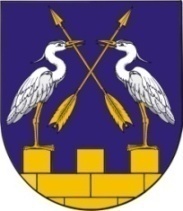 МО АДМИНИСТРАЦИЙЖЕ«КОКШАЙСК СЕЛА АДМИНИСТРАЦИЙ»ПУНЧАЛЖЕМО АДМИНИСТРАЦИЙЖЕ«КОКШАЙСК СЕЛА АДМИНИСТРАЦИЙ»ПУНЧАЛЖЕМО АДМИНИСТРАЦИЙЖЕ«КОКШАЙСК СЕЛА АДМИНИСТРАЦИЙ»ПУНЧАЛЖЕАДМИНИСТРАЦИЯ МО  «КОКШАЙСКОЕ СЕЛЬСКОЕ ПОСЕЛЕНИЕ»ПОСТАНОВЛЕНИЕАДМИНИСТРАЦИЯ МО  «КОКШАЙСКОЕ СЕЛЬСКОЕ ПОСЕЛЕНИЕ»ПОСТАНОВЛЕНИЕАДМИНИСТРАЦИЯ МО  «КОКШАЙСКОЕ СЕЛЬСКОЕ ПОСЕЛЕНИЕ»ПОСТАНОВЛЕНИЕ